L’automne…….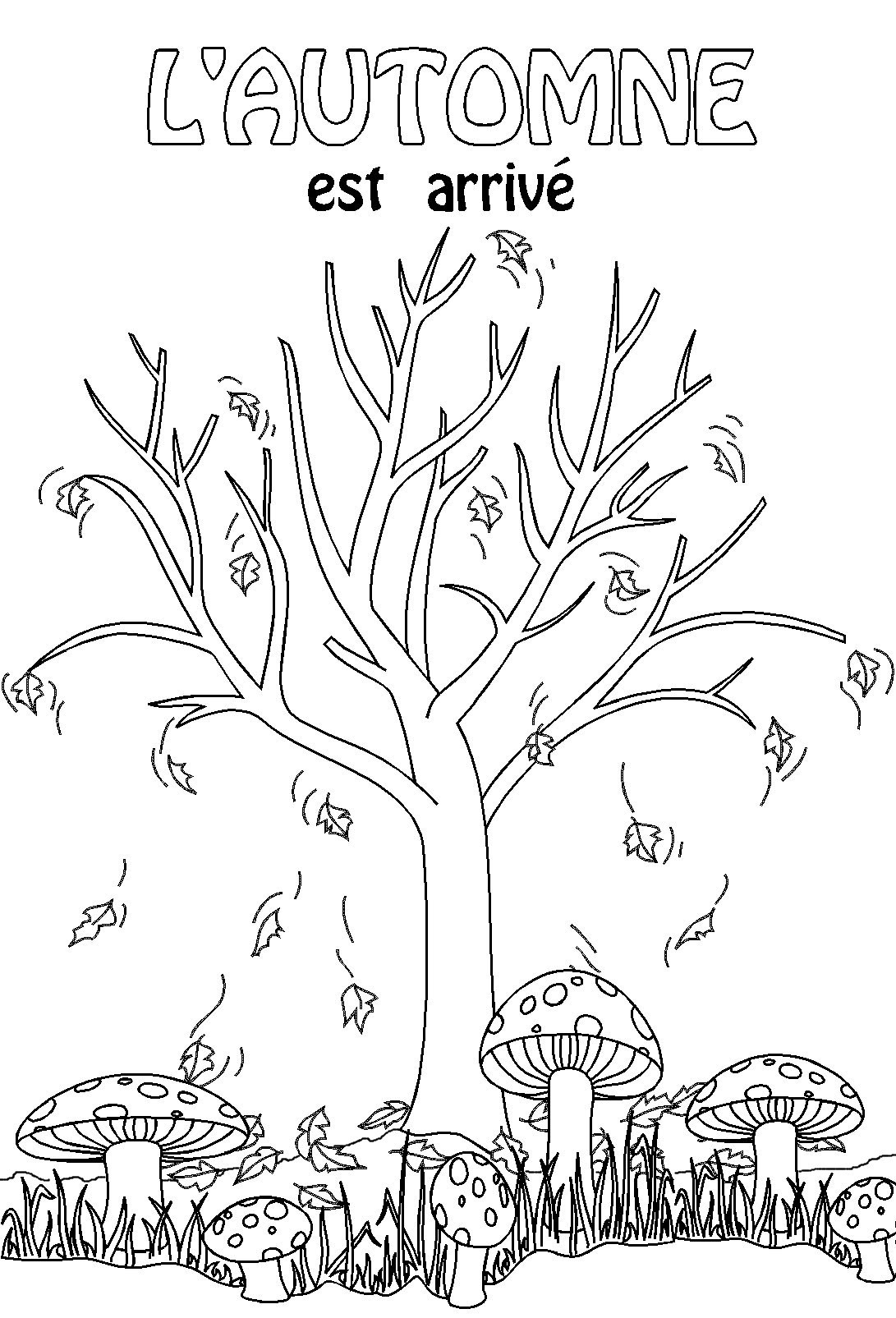 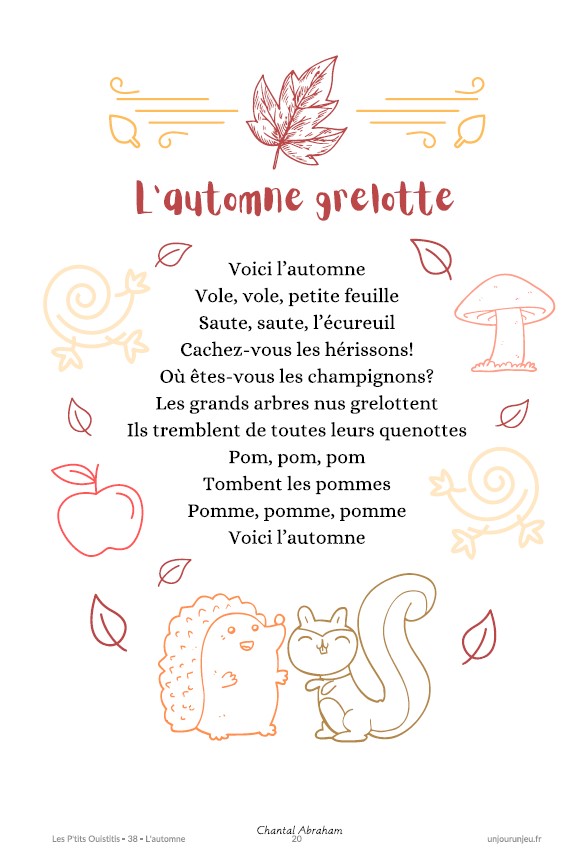 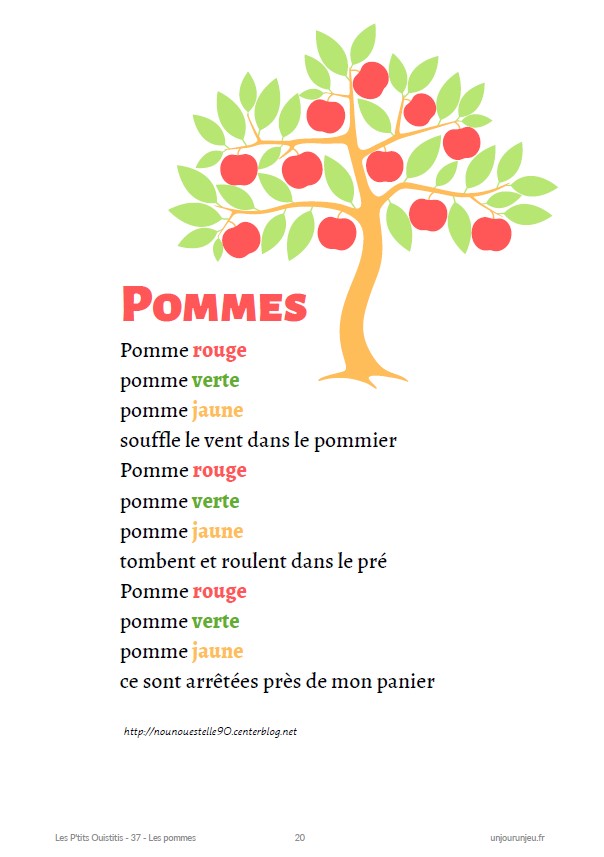 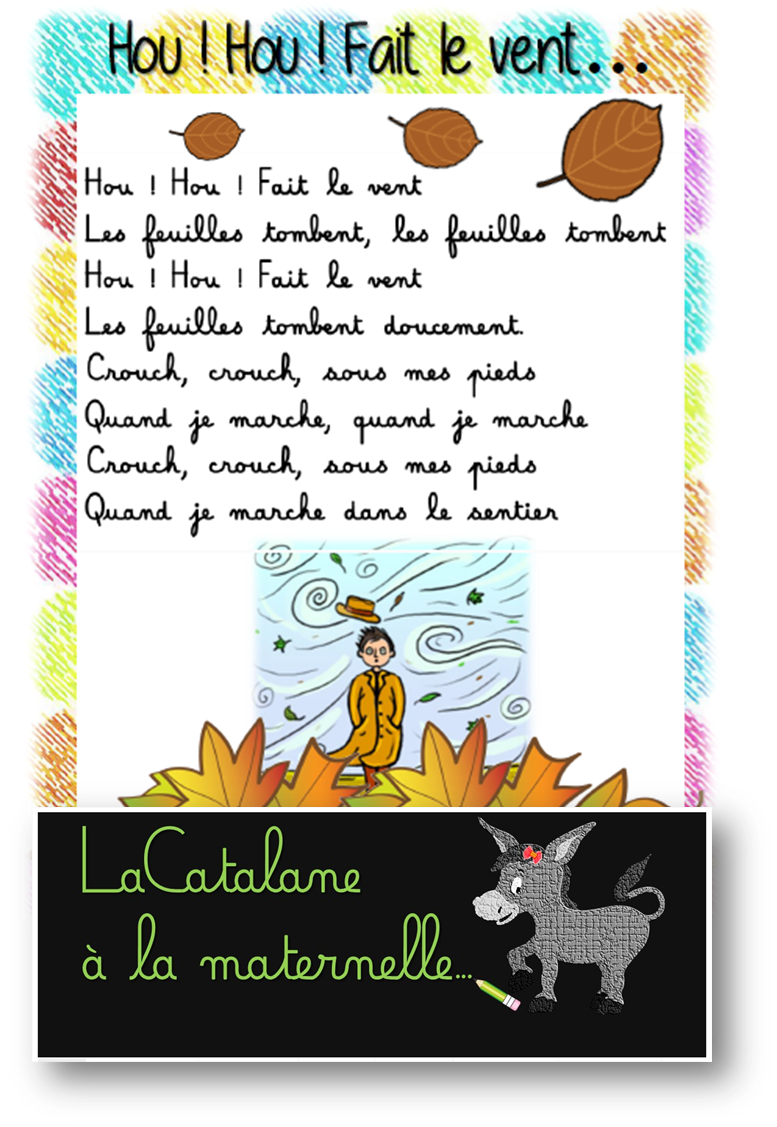 http://lacatalanealamaternelle.blogspot.com/2017/10/comptine-dautomne-hou-hou-fait-le-vent.html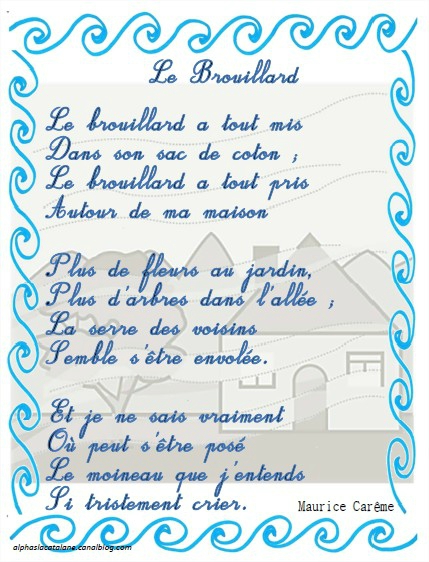 http://p9.storage.canalblog.com/91/32/829976/99226416.pdf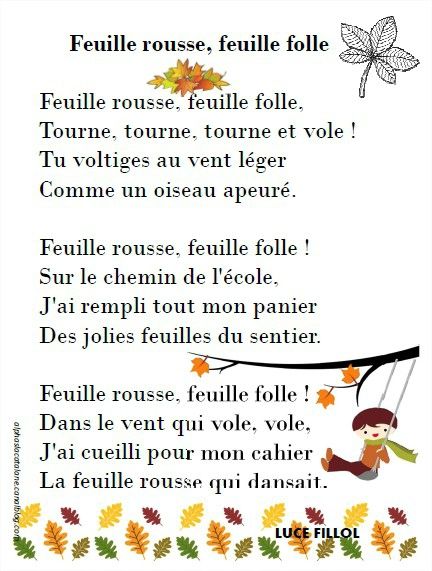 https://p6.storage.canalblog.com/60/68/829976/99226446.pdfVoici un lien intéressant….choix de poèmes :  en voici qques’unes…..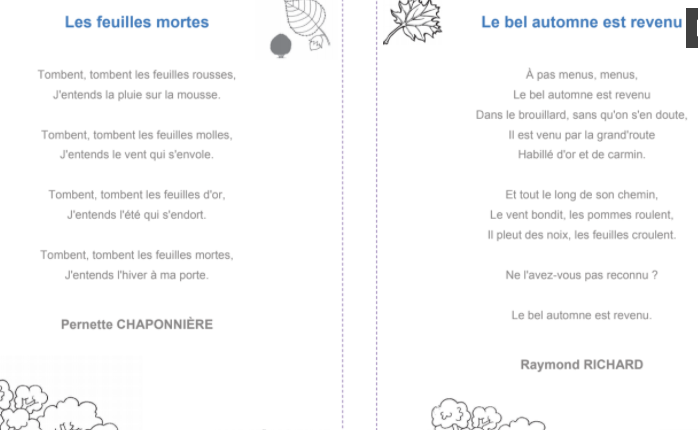 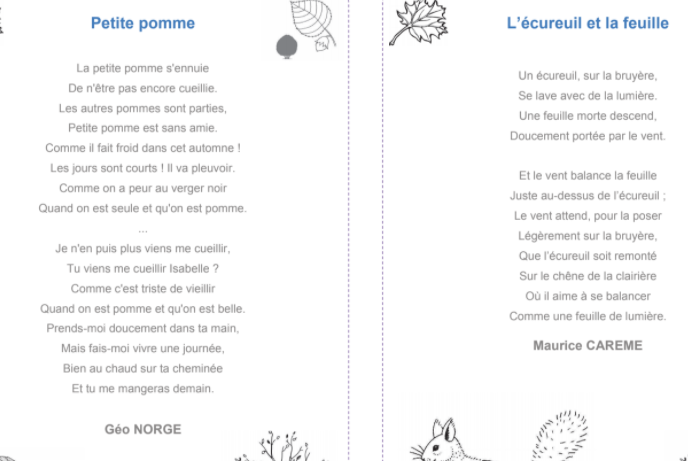 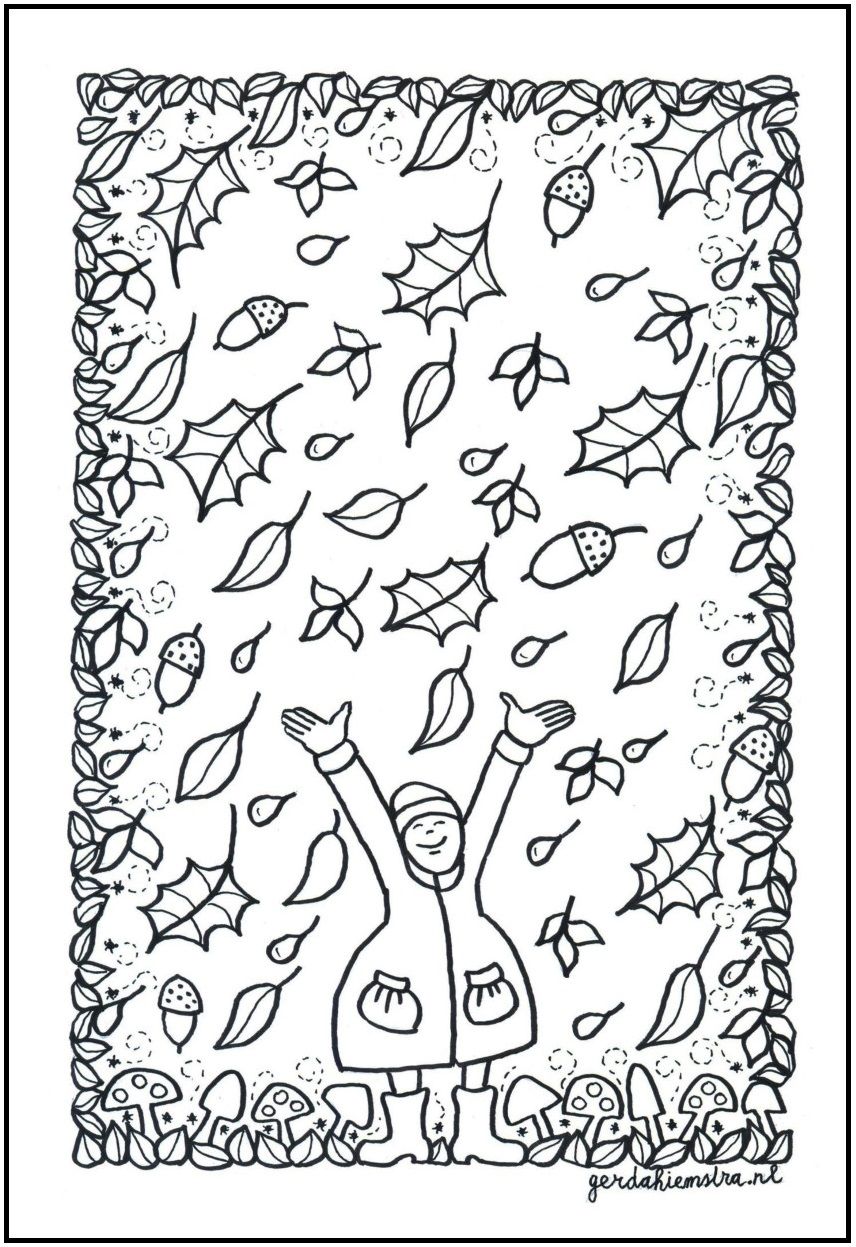 